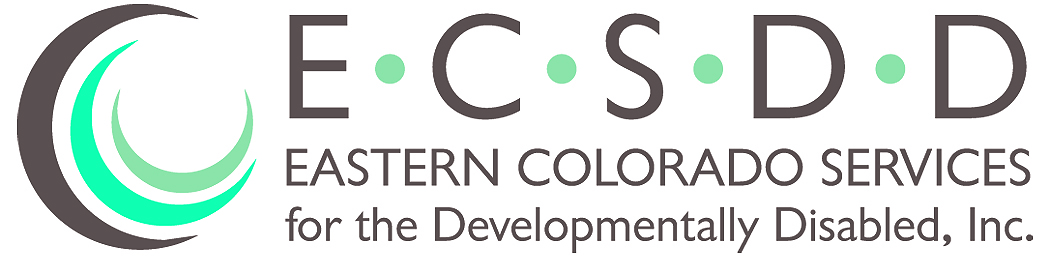 
 •  • Phone: (970)522-7121 • Fax: (970)522-1173BOARD OF DIRECTORS MEETINGAugust 18 , 2022Members Present			Members Absent 	                       Others PresentMike Ehrmann            		Gordon Westhoff     			 Rhonda Roth Eva Bruns 				Ronald Smith				 Leeah Key	Dean Wingfield (Phone)		Mark Turner				 Kasha Sheets Tom Timm (Phone)								 Jerri SpearKent Jostes (Phone)								 Mary Lou Bourne (Presenter)Linda HellerROLL CALL: Michael Ehrmann, President, called the meeting to order. A quorum was present.PUBLIC COMMENTS: NoneEXECUTIVE SESSION: NAAPPROVAL OF MINUTES: Motion was made with second: (Bruns/Heller) to approve the July 28, 2022, Minutes.  All in favor; none opposed. Motion carried.AGENDA ADDITIONS/UPDATES:Kasha Sheets will resend the Executive Director evaluation form to all Board members for review and completion at the September meeting.Bids for new flooring for Sprawka and North Division.CORRESPONDENCE:  None.FINANCIAL REPORT: The July financial report was not presented but will be prepared once the Fiscal Year (FY) 2021-2022 audit and FY 2022-2023 budget is completed. Motion was made with second: (Ehrmann/Bruns) for approval to operate on the 2021-2022 budget for an additional month. All in favor; none opposed. Motion carried.Board of Director’s MeetingDATE: August 18, 2022Page 2NEW BUSINESS:Case Management Redesign (CMRD) Presentation at 6:00 pm, by Mary Lou Bourne, HCPF contracted Change Management consultant for ECSDD.Ms. Bourne shared a slide presentation on why the redesign is necessary, the required next steps and the impact for ECSDD. Ms. Roth added that we are assessing the  best direction for our agency and the community members we serve. We are continuing discussions with other agencies so we can make the best decision for our nine northeast counties Board members expressed concerns about ongoing quality of care for our clients and questioned  who is paying for the added costs and what will future caseloads look like.Discussions and decisions will  continue until the final CMRD transition has occurred by July 1, 2024.Due to the poor condition of flooring at the Sprawka and North Division residences, bids were received for replacement by Aladdin Carpet and Flooring and the Carpet Comfort Center. The quality of the products in both bids was comparable, however there was a significant cost difference. Our Maintenance Manager supports the Aladdin bid. Following discussion and review of the bids, Motion was made with second: (Jostes/Bruns) to approve the Aladdin Carpet and Flooring bid with payment for materials, completion of North Division work as soon as possible and scheduling of the Sprawka work to be done in one or two months.  All in favor; none opposed. Motion carried.EXECUTIVE DIRECTOR UPDATE: None      MEETING ADJOURNED.Next Board meeting is September 29, 2022The 6:30 meeting  telephone conference number is 1-877-820-7831 and the Participant Pass Code is 8058169, followed by the # sign.